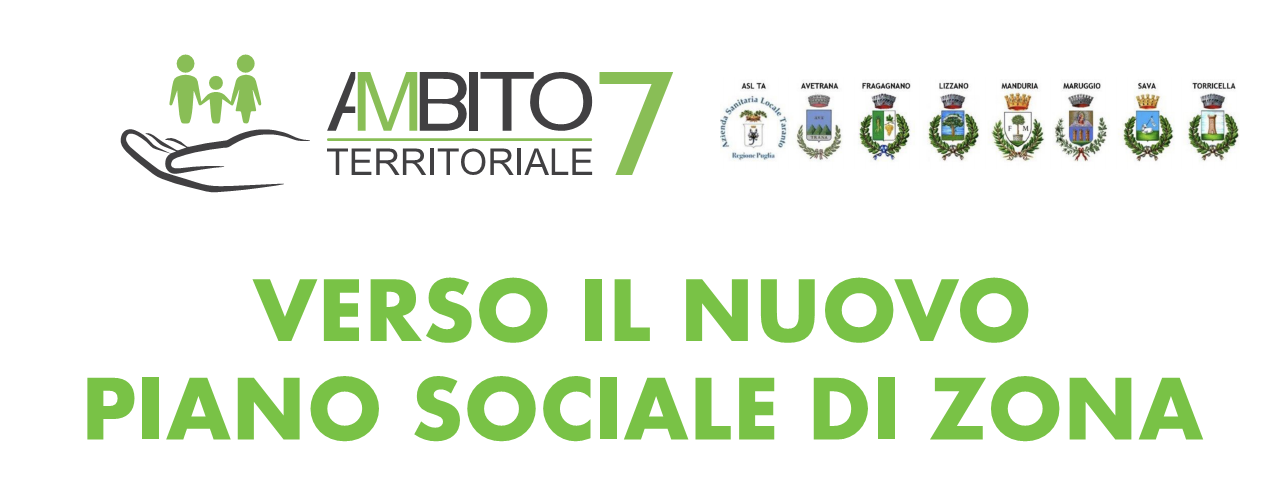 Spett.le Ufficio di Piano - Ambito Territoriale n. 7ufficiodipiano.comune.manduria@pec.rupar.puglia.ta.itDOMANDA DI PARTECIPAZIONE AL CICLO DI PROGRAMMAZIONE PSdZ 2018-2020Il Sottoscritto/a_____________________________________________ nato/a a_______________________, residente in ______________________ alla Via_______________________, nella sua qualità di __________________________________ della _______________________________________________, con sede legale in__________________________ alla Via______________________, cod/fisc_________________________ p.iva _____________________, e-mail_________________________________, telefono__________________, cell._____________________________ la cui attività ha ad oggetto ________________________________________________________________________________________________________________________________________________________________________________________________________________________________________________________________________________________________________________________________CHIEDEdi essere invitato a partecipare al ciclo di programmazione del Piano Sociale di Zona 2017-2019.A tal fine, allega:- Documento di identità del  sottoscrittore;Data e luogo___________________Firma____________________________________